Collège Privé Antoine de Saint-Exupéry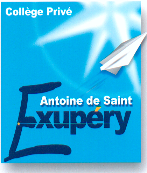 10, rue Bion - 79000 Niort : 05.49.77.39.20       Courriel : ce.0791134d@ac-poitiers.fr	college-saint-exupery-niort.com                                            facebook.com/college.antoinedesaintexupery.niortFICHE DE RENSEIGNEMENTS INSCRIPTION 2023-2024Adresse mail pour retour du document : gwendoline.mouginot@ensemblescolaire-niort.com